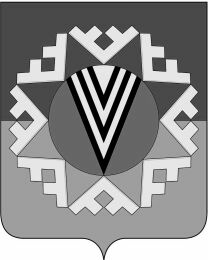 АДМИНИСТРАЦИЯГОРОДСКОГО ПОСЕЛЕНИЯ НОВОАГАНСКНижневартовского районаХанты-Мансийского автономного округа - ЮгрыПОСТАНОВЛЕНИЕот 06.05.2019                                                                                                                         № 197п.г.т.НовоаганскВ целях приведения нормативных правовых актов в соответствие с действующим законодательством:Признать утратившим силу постановление администрации городского поселения Новоаганск от 30.06.2017  № 226 «О внесение изменений в постановление от 01.10.2013 №317».2. Отделу организации деятельности администрации городского поселения (Сафина З.Р.)внести информационную справку в оригинал постановления администрации городского поселения Новоаганск от 30.06.2017  № 226.3. Контроль за выполнением постановлениявозложить на заместителя главы городского поселения Новоаганск.Главагородского поселения                                                    Е.Г. ПольО признании утратившим силу постановления администрации городского поселения Новоаганск от 30.06.2017  № 226 «О внесение изменений в постановление от 01.10.2013 №317»